ご注意：アップグレード用ファイルは直接にUSBコーピーしてください。何も設定しないでください。添付したファイルをUSBメモリーへコーピーしてください。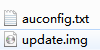 2.USBメモリーをレコーダー本体のUSBポートへ挿してください。自動にアップグレードします。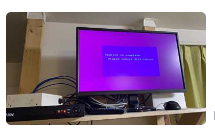 成功にする次第、下記の手順にしたがって操作してください。USBメモリーを抜いてください。四分割画面が正常に見る次第、また、下記の手順にしたがってレコーダー本体をアップグレードして見てください。添付ファイル、USBメモリーにコピーして下さい。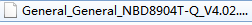 4.USBメモリーをNVR USBポートに挿入して下さい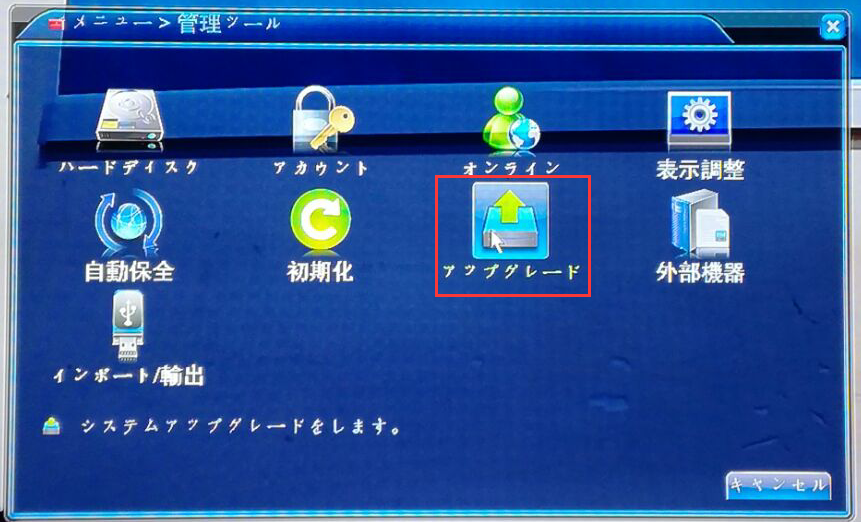 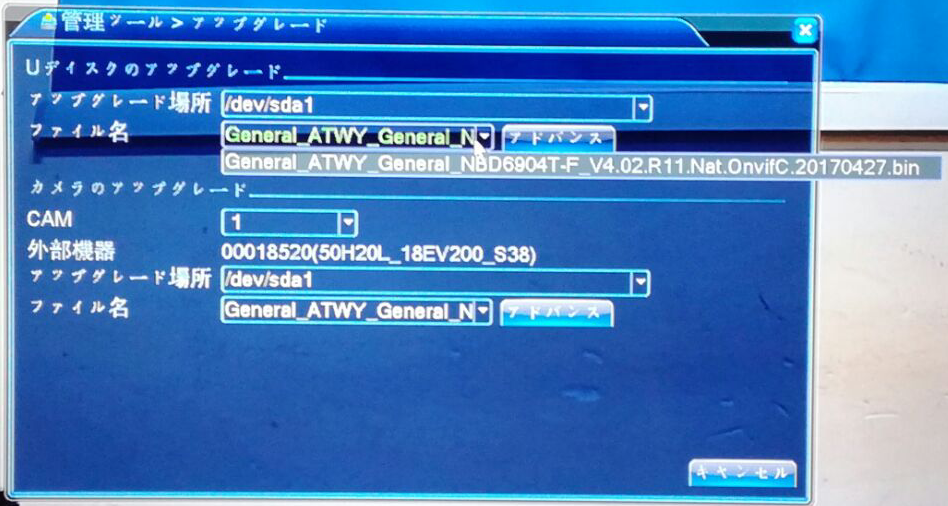 5.ご注意：添付ファイル、ダウンロードする時、停電しないで下さい。逆にNVRが再起動できません。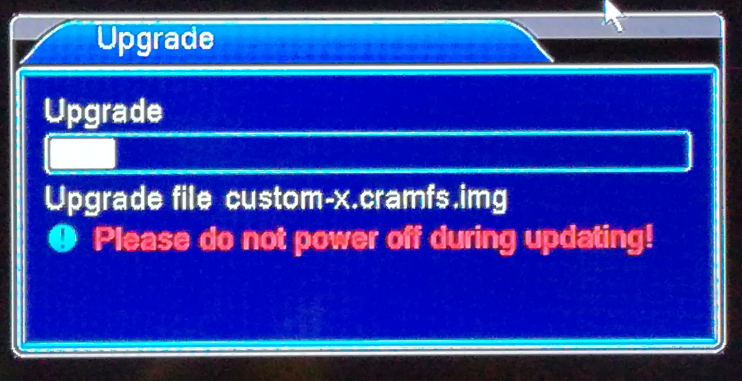 